    Vrtec RINGA RAJA pri OŠ Artiče     							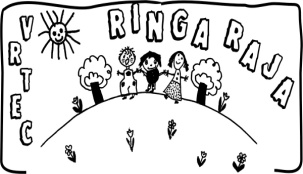     Artiče 39	   8253 Artiče07 / 45 21 060 oz. 041 379 561E-naslov: o-artice.nm@guest.arnes.siVloga za vpis otroka v vrtec v občini Brežice v šolskem letu 2022/23Vlagatelj, vlagateljica: ……………………………………………………………………………………………………………………  2. PO DAT KI O STAR ŠIH MATI	OČE	SKRBNIK3. PROGRAM IN ČAS BIVANJA V VRTCU:Otroka lahko vključite, ko napolni 11 mesecev in ste zaključili starševski dopust v obliki polne odsotnosti z dela (obkrožite črko pred programom in vpišite čas prihoda in odhoda otroka):A: DNEVNI PROGRAM: Program v trajanju od 6 do 9 urB: KRAJŠI PROGRAM v trajanju 570 ur: 3 ur na dan, med 9. in 12. uro, v dneh šolskega koledarja,  s prehrano ali brez(program bo izveden, če bo vpisanih otrok najmanj 17).S prehrano (kosilo): DA -----  NE (ustrezno obkrožite )V primeru spremembe programa ali časa bivanja otroka to uredite OSEBNO  ( s podpisom)  v Upravi vrtca, če boste potrebovali vrtec drugače le izjemoma, se o tem dogovorite za vsak dan posebej v oddelku.Želeni datum vključitve:Vrtec v katerega bi vpisali otroka, v kolikor mesta v vrtcu prve izbire ne bi bilo:6. Izpolnjevanje kriterijev za sprejem otroka v vrtec  na podlagi Pravilnika o kriterijih in postopku sprejemanja predšolskih otrok v vrtcih Občine Brežice, Ur. l. RS št. 25/2011.7. IZJAVAIzjavljam, da so vsi podatki, ki sem jih navedel/-a v vlogi točni, resnični in popolni, za kar prevzemam materialno in kazensko odgovornost. Dovoljujem, da se podatki iz vloge lahko preverijo ali pridobijo iz javnih evidenc. Vrtcu dovoljujem, da jih uporablja z namenom vodenja postopka sprejema in vključite otroka v program vrtca. Dovoljujem zbiranje in obdelovanje osebnih podatkov v skladu z Zakonom o varstvu osebnih podatkov (ZVOP-1, Ur.L.,RS, št. 94/07-UPR1) in Splošno uredbo o varstvu osebnih podatkov (GDPR).Izjavljam, da bom vse morebitne spremembe sporočil/-a upravi vrtca v roku 15 dni.Vrtcu prve izbire dovoljujem, da v primeru poziva po prednostnem vrstnem redu s centralnega čakalnega seznama k podpisu pogodbe, posreduje vlogo za vpis otroka v vrtec tistemu vrtcu, v katerega bo otrok sprejet iz centralnega čakalnega seznama.Datum: ..........................Podpis vlagatelja(ice):………………………………………………………………………………………………………………………... 	Izpolni vrtec 	 	Izpolni vrtec 	Datum prejema vlogeDatum zaključka star. dopustaŠtevilka vpisaZdravniško potrdiloDatum podpisa pogodbeDatum vključitveDatum plačila akontacijeLokacija1. PODATKI O OTROKU, ki ga želite vpisati v vrtec1. PODATKI O OTROKU, ki ga želite vpisati v vrtecIme in priimek:SPOL:  M   ---   Ž   (obkrožite)Datum rojstva:EMŠO  Stalno prebiv ališče: 	  Stalno prebiv ališče: 	(naslov, pošta, poštna številka, občina)(naslov, pošta, poštna številka, občina)  Začasno (ko ntakt no ) prebivališče: 	  Začasno (ko ntakt no ) prebivališče: 	(naslov, pošta, poštna številka, občina)(naslov, pošta, poštna številka, občina)Ime in priimekEMŠOTelefonska številkaE – naslovStalno prebivališča(naslov, pošta, poštna številka, občina):Začasno (kontaktno) prebivališča: (naslov, pošta, poštna številka, občina)Običajno: od …………………..……do……………………..…Občasno: od ……………………..…… do ………………….………Za otroke, ki bodo vrtec obiskovali v izmenah:Za otroke, ki bodo vrtec obiskovali v izmenah:Dopoldan: od ……………..……….. do …………..………Popoldan: od …………….…….. do ………………..……..  4. PODAT KI O DRUGI H OTROCIH V DRUŽINI   4. PODAT KI O DRUGI H OTROCIH V DRUŽINI   Ali kateri izm ed vaš ih otrok že obisku je vrte c v šol. letu 2022/23 : DA ---- NE (obkrožite)   Ali kateri izm ed vaš ih otrok že obisku je vrte c v šol. letu 2022/23 : DA ---- NE (obkrožite) Vrtec je v občini Brežice: DA --- NE (obkrožite)Vrtec je v drugi občini (napišite občino):Če kateri otrok že obiskuje naš vrtec, navedite enoto vrtca:Ime in priimek otroka, ki že obiskuje vrtec:Istočasni vpis dveh ali več otrok hkrati (navedite imena in priimek):Istočasni vpis dveh ali več otrok hkrati (navedite imena in priimek):5. Podatki, ki bodo v pomoč vzgojiteljici vašega otroka: navedite osebe, ki so v času otrokovega bivanja v vrtcu dosegljive za nujna sporočila:5. Podatki, ki bodo v pomoč vzgojiteljici vašega otroka: navedite osebe, ki so v času otrokovega bivanja v vrtcu dosegljive za nujna sporočila:5. Podatki, ki bodo v pomoč vzgojiteljici vašega otroka: navedite osebe, ki so v času otrokovega bivanja v vrtcu dosegljive za nujna sporočila:Ime in priimekNaslov (služba, doma)Telefonska številka1.2.3.4.PREDNOSTNA KRITERIJAIzpolnite staršiIzpolnite starši1. otroci, katerih starši predložijo potrdilo centra za socialno delo o ogroženosti zaradi socialnega položaja družine (odločba o dodelitvi denarnega dodatka po Zakonu o socialnem varstvu, ne pa otroškega dodatka in druga potrdila, ki jih izstavi pristojen Center za socialno delo)DANE2. otroci s posebnimi potrebami (8. člena Zakona o vrtcih), če starši priložijo izvide, mnenja ali odločbo o usmeritvi)DANEZap.št.KriterijŠt. točkTočkovanje – izpolni vrtec1.Stalno prebivališče (max 20 točk)Otrok in starši imajo stalno prebivališče na območju šolskega okoliša, na območju katerega se vključuje v vrtec20Otrok in starši (oz. v primeru enostarševske družine eden od staršev) imajo stalno previbališče na območju Občine Brežice15Eden od staršev ima skupaj z otrokom stalno prebivališče na območju Občine Brežice102.Zaposlitev starša (max 10 točk)Oba starša sta zaposlena (oz. imata status kmeta ali študenta) oz. (v primeru enostarševke družine eden od staršev)103.Otrok živi v enostarševki družini (max 8 točk)84.Invalidnost enega izmed staršev oz. otrok, ki je izkazana z odločbo pristoje institucije (max 5 točk)55.Otrok se v vrtčevsko varstvo vključuje zadnje leto pred začetkom šolanja (max 5 točk)56.Starši v razpisanem šolskem letu hkrati vpisujejo v isti vrtec dvojčke, trojčke (max 3 točke)37.Otrok, ki je bil v preteklem šolskem letu uvrščen na centralni čakalni seznam, pa mu med šolskim letom ni bilo ponujeno mesto v vrtcu (max 3 točke) 3